Схема № 11 границ территории, прилегающей к МДОУ «Гостицкий детский сад № 20» по адресу: Ленинградская область, Сланцевский район, д. Гостицы, д. 7-а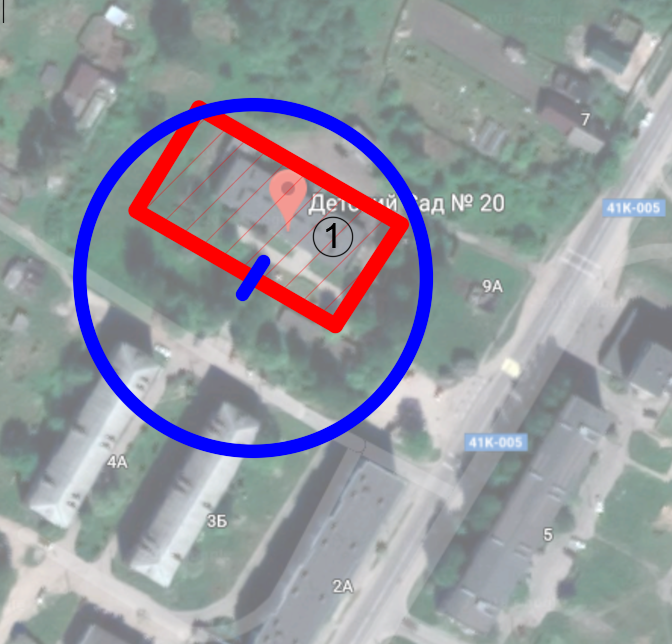 Радиус, определяющий границу территории, прилегающей к объекту, на которой не допускается розничная торговля алкогольной продукции, составляет 50 м.Условные обозначения: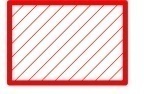 Территория, прилегающая к объекту, огороженная заборомВход для посетителей в объект и/или обособленную территориюГраница территории, прилегающей к объекту, на которой не допускается розничная торговля алкогольной продукции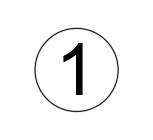 МДОУ «Гостицкий детский сад № 20»